LEMBAR HASIL PENILAIAN SEJAWAT SEBIDANG ATAU PEER REVIEWKARYA ILMIAH  : JURNAL ILMIAHJudul Jurnal Ilmiah (Artikel)	: The Effect of Local Taxes, Local Retributions, and Capital Expenditures on Local Own-Source Revenue (Evidence from Bengkulu Regency)Jumlah Penulis Jurnal Ilmiah	:  3 orangStatus Pengusul	: Penulis Utama/Penulis Pertama/Penulis Korespondensi/Penulis pendampingIdentitas Jurnal Ilmiah:	a. Nama Jurnal		: International Journal of Business, Education, Humanities and Social Sciencesb. Volume/Nomor	: Vol 2/No. 2c. Jumlah Halaman	: 5 Halamand. Bulan Tahun Terbit	: April 2021e. Nomor ISSN		: 2685-0931f. Penerbit		: Universitas Teknologi Yogyakartag. URL Jurnal		: http://journal.uty.ac.id/h. URL artikel		: http://journal.uty.ac.id/index.php/IJBHES/article/view/93/58i. Indeks Jurnal		: Garuda, Crossref  URL Indeks Jurnal	: https://garuda.ristekbrin.go.id/journal/view/18494Kategori Publikasi Jurnal Ilmiah	:		    Jurnal Ilmiah Internasional  Bereputasi (beri pada kategori yang tepat)      		    Jurnal Ilmiah Internasional                                                         		    Jurnal Ilmiah Nasional Terakreditasi                                                                     Jurnal Ilmiah Nasional Tidak TerakreditasiHasil Penilaian Peer Review :Catatan penilaian oleh Peer ReviewJakarta, 5 Mei 2021 Reviewer 1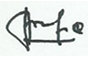 					     Nama		: Sumardi, SE.,M.Si                                                         	     NIP/NIDN	 	: 0318018401	                                                                      Unit kerja	    : Unversitas Muhammadiyah Prof.DR.HAMKA      	                                                               Jabatan akademik      : LektorLEMBAR HASIL PENILAIAN SEJAWAT SEBIDANG ATAU PEER REVIEWKARYA ILMIAH  : JURNAL ILMIAHJudul Jurnal Ilmiah (Artikel)	: The Effect of Local Taxes, Local Retributions, and Capital Expenditures on Local Own-Source Revenue (Evidence from Bengkulu Regency)Jumlah Penulis Jurnal Ilmiah	:  3 orangStatus Pengusul	: Penulis Utama/Penulis Pertama/Penulis Korespondensi/Penulis pendampingIdentitas Jurnal Ilmiah:	a. Nama Jurnal		: International Journal of Business, Education, Humanities and Social Sciencesb. Volume/Nomor	: Vol 2/No. 2c. Jumlah Halaman	: 5 Halamand. Bulan Tahun Terbit	: April 2021e. Nomor ISSN		: 2685-0931f. Penerbit		: Universitas Teknologi Yogyakartag. URL Jurnal		: http://journal.uty.ac.id/h. URL artikel		: http://journal.uty.ac.id/index.php/IJBHES/article/view/93/58i. Indeks Jurnal		: Garuda, Crossref   URL Indeks Jurnal	: https://garuda.ristekbrin.go.id/journal/view/18494Kategori Publikasi Jurnal Ilmiah	:		    Jurnal Ilmiah Internasional  Bereputasi (beri pada kategori yang tepat)      		    Jurnal Ilmiah Internasional                                                         		    Jurnal Ilmiah Nasional Terakreditasi                                                                     Jurnal Ilmiah Nasional Tidak TerakreditasiHasil Penilaian Peer Review :Catatan penilaian oleh Peer ReviewJakarta, 3 Mei 2021 Reviewer 2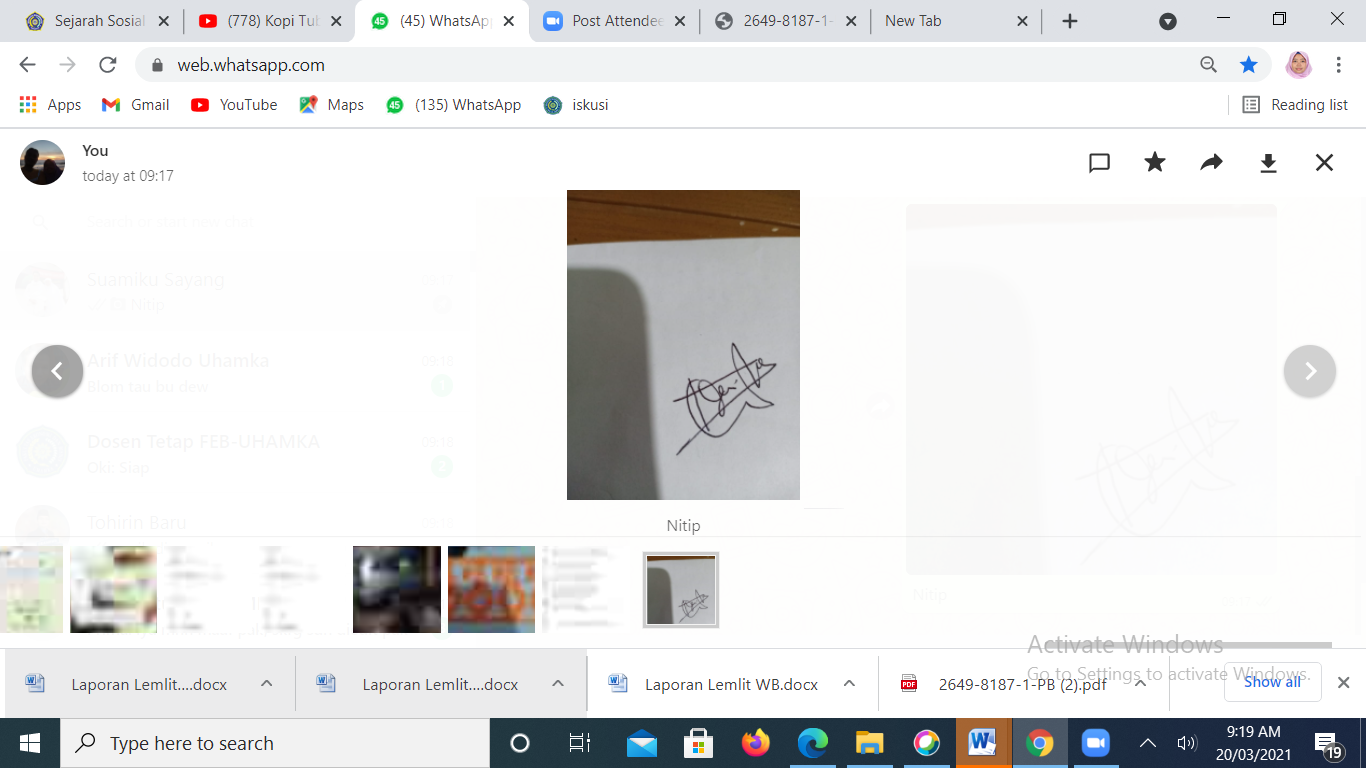 					Nama			: Dewi Pudji Rahayu, SE.,M.Si					NIP/NIDN		: 0316018004					Unit kerja		: Universitas Muhammadiyah Prof.DR.HAMKA					Jabatan akademik	: LektorLEMBARHASIL PENILAIAN SEJAWAT SEBIDANG ATAU PEER REVIEWKARYA ILMIAH : JURNAL ILMIAHJudul Jurnal Ilmiah (Artikel)	: The Effect of Local Taxes, Local Retributions, and Capital Expenditures on Local Own-Source Revenue (Evidence from Bengkulu Regency)Jumlah Penulis Jurnal Ilmiah	:  3 orangStatus Pengusul	: Penulis Utama/Penulis Pertama/Penulis Korespondensi/Penulis pendampingHasil Penilaian Peer Review:Komponen Yang DinilaiNilai Maksimal Jurnal Ilmiah Nilai Maksimal Jurnal Ilmiah Nilai Maksimal Jurnal Ilmiah Nilai Maksimal Jurnal Ilmiah Nilai Akhir Yang DiperolehKomponen Yang DinilaiInternasional BereputasiInternasionalNasional TerakreditasiNasional Tidak TerakreditasiNilai Akhir Yang DiperolehKelengkapan unsur isi Artikel Ilmiah (10%)11Ruang lingkup dan kedalaman pembahasan (30%)33Kecukupan dan kemutahiran data/informasi dan metodologi (30%)33Kelengkapan unsur dan kualitas penerbit (30%)32.5Total   =  (100%)109.5Kelengkapan unsur isi Artikel IlmiahSecara umum artikel yang diterbitkan ini kelengkapan unsur isi sudah sesuai dengan pedoman artikel ilmiah yang berlaku dan telah sesuai dengan template dari pedoman jurnal yang menerbitkan artikel ini.Ruang lingkup dan kedalaman pembahasanArtikel dalam penelitian ini sudah cukup jelas dalam menjelaskan ruang lingkup penelitian dari topik yang sedang dibahas dan kedalaman pembahasan juga sudah baik dengan hasil penelitian mendukung hipotesis penelitianKecukupan dan kemutahiran data/informasi dan metodologiUntuk kecukupan dan kemutahiran data pada artikel tersebut menggunakan sampel dengan jumlah yang memadai dan sesuai dengan kebutuhan penelitian berasarkan pada penelitian sebelumnya. Metode penelitian yang digunakan metode kuantitatif dengan analisis data menggunakan analisis regresi berganda dengan bantuan Eviews untuk pengolahan datanya.Kelengkapan unsur dan kualitas penerbitArtikel dalam Penelitian memiliki kelengkapan unsur yang sesuai dengan pedoman dari penerbit mulai dari  pendahuluan, literatur review dan pengembangan hipotesis, metodologi penelitian, hasil dan pembahasan,  kesimpulan dan saran. Kualitas penerbit juga cukup baik dan jurnal dalam proses Akreditas.Komponen Yang DinilaiNilai Maksimal Jurnal Ilmiah Nilai Maksimal Jurnal Ilmiah Nilai Maksimal Jurnal Ilmiah Nilai Maksimal Jurnal Ilmiah Nilai Akhir Yang DiperolehKomponen Yang DinilaiInternasional BereputasiInternasionalNasional TerakreditasiNasional Tidak TerakreditasiNilai Akhir Yang DiperolehKelengkapan unsur isi Artikel Ilmiah (10%)11Ruang lingkup dan kedalaman pembahasan (30%)33Kecukupan dan kemutahiran data/informasi dan metodologi (30%)33Kelengkapan unsur dan kualitas penerbit (30%)32Total   =  (100%)109Kelengkapan unsur isi Artikel IlmiahJika melihat hubungan antara PAD dan belanja modal maka harusnya arahnya adalah PAD mempengaruhi benja modal, bukan sebaliknya. Mohon dicek kembali terkait teorinya. Kalo yang paling mungkin mungkin ada pengaruh tidak langsung. Setelah belanja modal dibelanjakan utk membangun maka secara tidak langsung ekonomi akan menggeliat, akhirnya akan dipakai utk masyarakat konsumsi hiburan, restoran hotel dll. Ruang lingkup dan kedalaman pembahasanCukup baikKecukupan dan kemutahiran data/informasi dan metodologiPerlu tambahan referensi dan teori yang secara internasional sebagai bentuk penerimaan secara umum.Kelengkapan unsur dan kualitas penerbitSudah sesuai dengan tamplate penerbit.Penilaian Jurnal IlmiahPenilaian Jurnal IlmiahPenilaian Jurnal IlmiahReviewer 1Reviewer 2Jumlah Rata-rata9.599.25Kesimpulan:Nilai Pengusul = (60 % X 9.25) = 5.55Kesimpulan:Nilai Pengusul = (60 % X 9.25) = 5.55Kesimpulan:Nilai Pengusul = (60 % X 9.25) = 5.55